Sorumluİlgili Doküman/Mevzuat İş Akış Adımlarıİlgili BirimAkademik Personel Şube Müdürlüğüİlgili BirimGenel Sekreterlik Akademik Personel Şube Müdürlüğü2547 SK.  40/a. MDHazırlayan:                                                    Yürürlülük Onayı:                                             Kalite Sistem Onayı:Hazırlayan:                                                    Yürürlülük Onayı:                                             Kalite Sistem Onayı:Hazırlayan:                                                    Yürürlülük Onayı:                                             Kalite Sistem Onayı: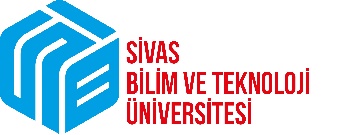 PERSONEL DAİRE BAŞKANLIĞI AKADEMİK PERSONEL ŞUBE MÜDÜRLÜĞÜAçıklamaYeni YayımlandıPERSONEL DAİRE BAŞKANLIĞI AKADEMİK PERSONEL ŞUBE MÜDÜRLÜĞÜDoküman No:PERSONEL DAİRE BAŞKANLIĞI AKADEMİK PERSONEL ŞUBE MÜDÜRLÜĞÜYayın Tarihi:PERSONEL DAİRE BAŞKANLIĞI AKADEMİK PERSONEL ŞUBE MÜDÜRLÜĞÜRevizyon No:40-A (KURUMİÇİ – ŞEHİR İÇİ) GÖREVLENDİRMERevizyon Tarihi:40-A (KURUMİÇİ – ŞEHİR İÇİ) GÖREVLENDİRMESayfa: